SOLICITUD DE AUTORIZACIÓN DE TRANSPORTEDE SUSTANCIA RADIACTIVA DE 2ª Y 3ª CATEGORÍADepartamento de Acción SanitariaUnidad de Salud OcupacionalFono: 072-2335346- 2335347www.seremi6.redsalud.gob.cl1 .- PROPIETARIO DE LA SUSTANCIA RADIACTIVARUTDirecciónComunaTeléfono FijoTeléfono CelularCiudadCorreo ElectrónicoRegión-Nombre o Razón Social2 .- REPRESENTANTE LEGALRUNTeléfono Fijo-Nombre y ApellidosCorreo ElectrónicoTeléfono Celular3 .- INSTALACIÓN DE ORIGEN (ALMACENAMIENTO TRANSITORIO)DirecciónComunaNº de Resolución / Fecha / SEREMI de Salud que la OtorgaCiudadRegión4 .- INSTALACIÓN DE DESTINO (ALMACENAMIENTO TRANSITORIO)DirecciónComunaNº de Resolución / Fecha / SEREMI de Salud que la otorgaCiudadRegión5 .- RESPONSABLE DE LA SEGURIDAD RADIOLÓGICARUNTeléfono FijoProfesión-Nombre y ApellidosCorreo ElectrónicoTeléfono CelularNº Resolución / Fecha / SEREMI de Salud que la otorga6 .- ANTECEDENTES DEL TRANSPORTEVía AéreaRuta a seguir (de origen a destino)Vía FerroviariaVía MarítimaVía CarreteraFecha estimada del transporteHora estimada del transporte7 .- SUSTANCIA RADIACTIVA O EQUIPO7.1.- PARA EL CASO DE SUSTANCIA RADIACTIVA (completar solamente cuando se trate de fuentes radiactivas selladas o abiertas no insertas en equipos)RadioisótopoUso del radioisótopoActividad inicial en BqFecha de calibraciónNº serie(Indicar en otra hoja, en el caso de transportar más de un radioisótopo)7.2.- PARA EL CASO DE EQUIPO (completar solamente cuando se trate de equipo con fuente radiactiva sellada)EquipoRadioisótopo 1Radioisótopo 2Uso del equipo7.3.- CATEGORÍA DEL BULTO E ÍNDICE DE TRANSPORTE (marque con una cruz)I-BLANCAII-AMARILLAIII-AMARILLAÍNDICE DE TRNSPORTEMarcaActividad inicial en BqActividad inicial en BqModeloFecha de calibraciónFecha de calibraciónNº SerieNº serieNº serieAño fabricación(Indicar en otra hoja, en el caso de transportar más de un equipo)8 .- ANTECEDENTES A ADJUNTARa)b)c)d)e)f)Autorización de Importación (para equipo recién ingresado al país) o Autorización de Operación del Equipo (para equipo móvil ya en uso).Autorización de Instalación de almacenamiento.Copia Cedula de Identidad Representante LegalMandato legal, en el caso de ser presentada por terceros la presente solicitud.Otros antecedentes que acrediten la posesión de la sustancia radiactiva o equipo. (ej. contrato de arrendamiento)Arancel $ 22.800.- (1.5.4)La falta de alguno de estos antecedentes, será motivo suficiente para rechazar esta solicitudNombre y Firma del Representante LegalFecha:Quien suscribe declara que la información contenida en la presente solicitud y los documentos adjuntos son verídicos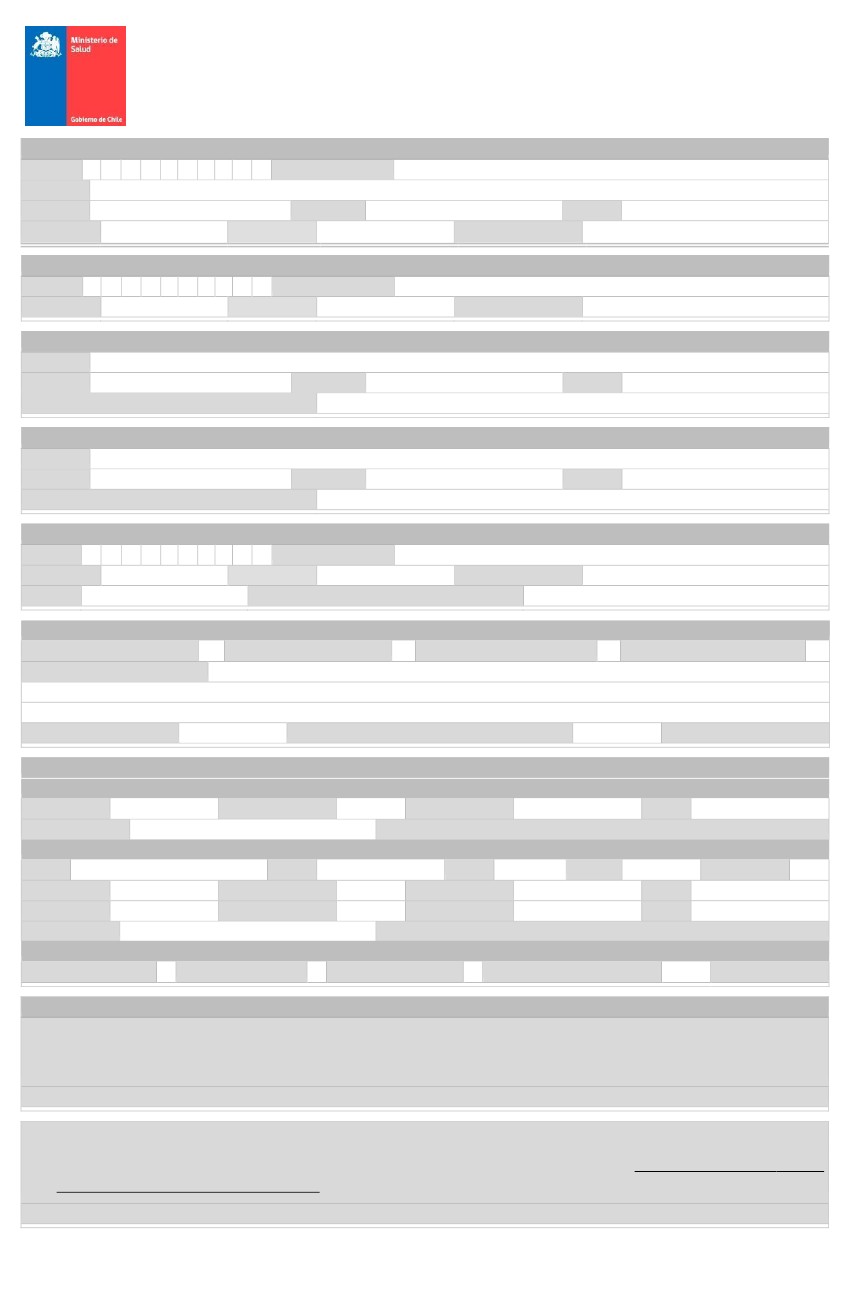 